PERMISSION AND REQUESTCANCOULDMAYWrite the best option to request or ask permission:Tell your mom that you want to go out with your friends tonight.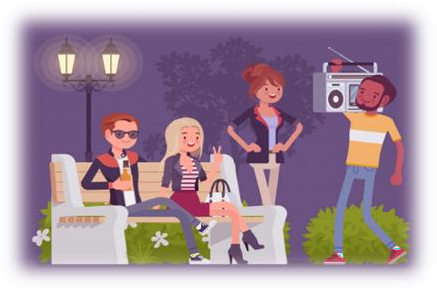 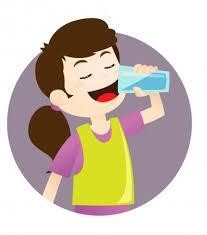  	_In the summer camp, ask your teacher that you want a            drink of water.Tell your brother that you want the door opened.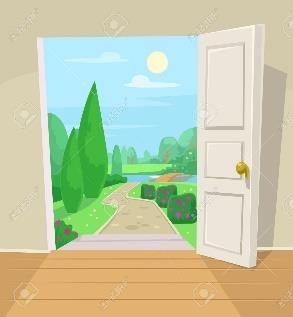 You want to ask an elder woman to give you a strawberry ice-cream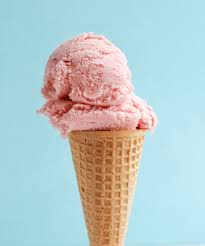 Build questions for each situation using CAN, COULD or MAY֍ Ask permission from one of your team mates to join them in the free time activity they are doing next weekend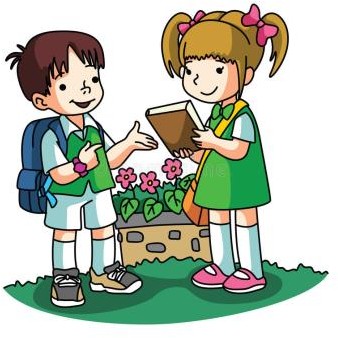 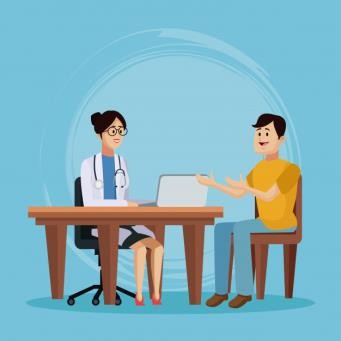 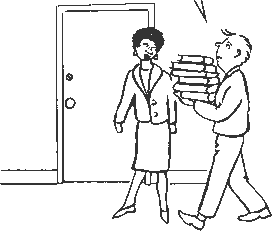 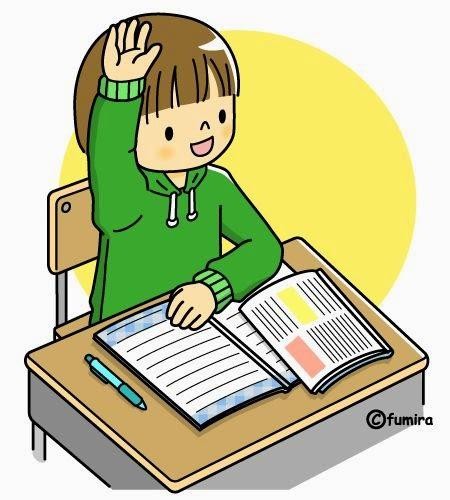 